COMISARÍA DE LA POLICÍA PREVENTIVA MUNICIPAL DE SAN PEDRO TLAQUEPAQUE.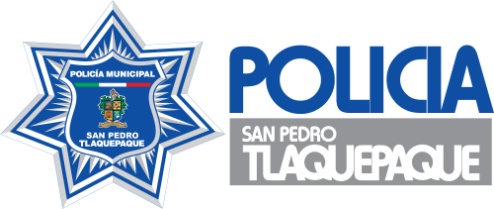 DIRECCIÓN OPERATIVA                OFICIO: 259/2019.ASUNTO: Informe Para Transparencia.C. LIC. JAVIER LÓPEZ RUELASCOMISARIO DE LA POLICÍA PREVENTIVA MUNICIPAL DE SAN PEDRO TLAQUEPAQUE, JALISCO.P R E S E N T E.Por medio del presente, remito a Usted informe  para Transparencia en Materia de Seguridad Pública, correspondiente al mes de Enero del 2019, en los siguientes términos:INFORME MENSUAL PARA TRANSPARENCIADIRECCIÓN OPERATIVA             OFICIO: 259/2019.ASUNTO: INFORME PARA TRANSPARENCIA.DIRECCIÓN OPERATIVA             OFICIO: 259/2019.ASUNTO: INFORME PARA TRANSPARENCIA.Sin otro particular por el momento quedo a sus superiores órdenes para lo que a bien tenga ordenar.RESPETUOSAMENTESAN PEDRO TLAQUEPAQUE, JALISCO 06 DE FEBRERO DEL 2019.OFICIAL. LUIS PANTOJA MAGALLÓN.DIRECTOR OPERATIVO DE LA POLICÍA PREVENTIVA MUNICIPAL DE SAN PEDRO TLAQUEPAQUE, JALISCO.C.C.P. LIC. YADIRA ALEXANDRA PARTIDA GÓMEZ.  DIRECTORA DE VINCULACIÓN CIUDADANA. …………..………………………………...…PTE.C.C.P. SUPERVISOR GENERAL………………………………………………………………………………………………………………………..…..EDIFICIOC.C.P. ARCHIVOLPM/IPMC/agpr VIGILANCIAS A EVENTOS Y  EN ACTIVIDADES DIVERSASVIGILANCIAS A EVENTOS Y  EN ACTIVIDADES DIVERSASVIGILANCIAS A EVENTOS Y  EN ACTIVIDADES DIVERSASVÍA RECREATIVA06 ENERO 2019SE PROPORCIONÓ SEGURIDAD SIN NOVEDAD DE RELEVANCIA.COLEGIO ANÁHUAC CHAPALITA16 DE ENERO DEL 2019.09:00 A 13:00 HORASSE PROPORCIONO VIGILANCIA EN EL RECORRIDO POR ZONA CENTRO, CONTANDO CON UNA ASISTENCIA DE 30 MAESTROS Y 460 DE ALUMNOS, FINALIZANDO SIN NOVEDAD DE IMPORTANCIA.GAINING EDGE EUROPA25 DE ENERO DEL 2019.16:00 A 20:00 HORAS.SE BRINDO LA VIGILANCIA EN DICHO RECORRIDO TURÍSTICO, REALIZANDO 10 VISITANTES PROCEDENTES DEL LUGAR EN MENCIÓN, LLEGANDO A TÉRMINO SIN NINGUNA NOVEDAD DE RELEVANCIA QUE MANIFESTAR.ESCUELAS PRIMARIAS URBANA 333 Y 33430 Y 31 DE ENERO DEL 2019.SE BRINDO EL TRASLADO DE LOS ALUMNOS DEL PLANTEL EDUCATIVO HACIA EL CENTRO CULTURAL EL REFUGIO, LLEGANDO A TÉRMINO SIN NOVEDAD.ESCUELA BENITO JUÁREZ31 DE ENERO DEL 2019.SE PROPORCIONO EL TRASLADO DE LOS ALUMNOS DE DICHA ESCUELA AL CENTRO CULTURAL EL REFUGIO LLEGANDO A TÉRMINO SIN NOVEDAD QUE MANIFESTAR.VIGILANCIAS  ESPECIALES EN  DIVERSAS COLONIASVIGILANCIAS  ESPECIALES EN  DIVERSAS COLONIASDENUNCIAS ANÓNIMASTODAS LAS DENUNCIAS FUERON VERIFICADAS Y LE SE EXHORTÓ AL PERSONAL PARA QUE CONTINÚEN PENDIENTES EN LAS INMEDIACIONES DE LOS DOMICILIOS QUE SE REPORTEN.VIGILANCIA EN LA ZONA CENTRO.SE REFORZÓ LA VIGILANCIA EN LA ZONA CENTRO DE LA CIUDAD, TANTO CON PATRULLAS PERTENECIENTES AL SECTOR UNO, COMO DE LA POLICÍA TURÍSTICA, ESTABLECIENDO RECORRIDOS NOCTURNOS CON PERSONAL PIE A TIERRA EN EL PRIMER CUADRO.VIGILANCIA EN CONJUNTO DEL GRUPO JAGUAR Y GRUPO TÁCTICO COBRA (OPERATIVO TORNADO, LAS SIGUIENTES COLONIA: TRES OJOS DE AGUA, JUAN DE LA BARRERA, PARQUES DEL PALMAR, LA LADRILLERA, VISTA HERMOSA, MISIÓN MAGNOLIA, VALLE VERDE, PASEO DEL LAGO, LAS JUNTAS, LOS VERGELES, CAMPESINO, GUADALUPANA, JUNTITAS, NUEVO LÁZARO CÁRDENAS, BRISAS DE CHÁPALA, EL CAMPESINO.SE PROPORCIONA VIGILANCIA EN CONJUNTO DE LOS DOS GRUPOS DE ELEMENTOS OPERATIVOS LAS 24 HORAS DEL DÍA, LLEVANDO HASTA LA FECHA RESULTADOS POSITIVOS.VIGILANCIA EN LOS CENTROS CDC Y CAIC TOLUQUILLA, CDC VISTA HERMOSA, CDC MICAELITA, CDC EL VERGEL Y CDC LAS JUNTAS.SE PROPORCIONO VIGILANCIA ESPECIALMENTE EN EL TRANSCURSO POR LAS NOCHES, CON LA FINALIDAD  DE EVITAR INCIDENTES  QUE ATENTEN CONTRA LOS BIENES INMUEBLES EN MECION, SIN REPORTAR NOVEDAD QUE MANIFESTAR.VIGILANCIA EN EL RASTRO MUNICIPAL DE SANTA ANITASE PROPORCIONO VIGILANCIA ESPECIALMENTE POR LAS NOCHES, POR LO QUE CONSTANTEMENTE SE DAN RECORRIDOS EN TODA LA ZONA, HASTA EL MOMENTO HABIÉNDOSE HECHO 11 DETENCIONES POR EL LUGAR A PERSONAS ANDANDO EBRIAS Y AGRESIVAS. PROPORCIONAR VIGILANCIA A TRABAJADORES DE TELMEX.SE LES PRESTÓ EL APOYO QUE SOLICITARON EN MATERIA DE SEGURIDAD, POR LO QUE HASTA EL MOMENTO DE RENDIR EL PRESENTE TODO FLUYE SIN NOVEDAD DE RELEVANCIA QUE MANIFESTAR.VIGILANCIA EN LAS COLONIAS: RESIDENCIAL CAMICHINES, LOS PUESTOS, FRACCIONAMIENTO TERRALTA, ÁLAMO INDUSTRIAL, CERRO DEL TESORO, EL SANTUARIO DE LOS MÁRTIRES, ÁLVARO OBREGÓN, SAN PEDRITO, CANAL 58SE ESTABLECIERON CONSIGNAS ESPECÍFICAS Y DE ACUERDO A LA PROBLEMÁTICA PARTICULAR DE CADA COLONIA PARA QUE LAS PATRULLAS ASIGNADAS  A LOS RECORRIDOS DE VIGILANCIA EN TODOS LOS SECTORES OPERATIVOS, EFECTÚEN PATRULLAJES CONTINUOS CON EL OBJETIVO DE INHIBIR LA COMISIÓN DE FALTAS ADMINISTRATIVAS Y DELITOS.VIGILANCIAS  ESPECIALES EN PLANTELES EDUCATIVOSVIGILANCIAS  ESPECIALES EN PLANTELES EDUCATIVOSPLANTELES EDUCATIVOS: UNITEC, CENTRO DE INTEGRACIÓN JUVENIL, ESCUELA URBANA 1200 JOSÉ CLEMENTE OROZCO, PREPARATORIA SANTA ANITA, MODULO 12, INSTITUTO TLAQUEPAQUE, UNIVER, ESCUELA URBANA 236 “24 DE FEBRERO”, COLEGIO LA PAZ, ASÍ COMO EN LAS UNIVERSIDADES DE GUADALAJARA QUE SE ENCUENTRAN DENTRO DEL MUNICIPIO.CONFORME A LOS DIVERSOS PROBLEMAS QUE AUTORIDADES ESCOLARES HAN DADO A CONOCER A ÉSTA COMISARÍA, SE INSTRUMENTARON DISPOSITIVOS DE SEGURIDAD EN LOS HORARIOS DE INGRESO Y SALIDA DE LOS ESTUDIANTES, PARA GARANTIZAR LA SEGURIDAD DE LOS ESTUDIANTES, ADEMÁS DE INHIBIR LA COMISIÓN DE DELITOS QUE AFECTE A LOS PLANTELES EDUCATIVOS Y COMUNIDAD ESCOLAR.ESCUELAS PRIMARIAS: CENTRO EDUCACIONAL TLAQUEPAQUE, JARDÍN ENCANTADO, JARDÍN DE NIÑOS EVA GONZÁLEZ BLANCO Y ESCUELA PRIMARIA LÓPEZ COTILLA.SE BRINDA VIGILANCIA EN TODAS LAS ESCUELAS, SE INTENSIFICO EN TODOS LOS ALREDEDORES, ASÍ MISMO SE HAN CONFORMADO OPERATIVOS, CUBRIENDO LA VIGILANCIA CON PAREJAS DE MOTOCICLISTAS CON RECORRIDOS EN LOS ALREDEDORES, POR LO QUE HASTA MOMENTO SE HA GARANTIZADO LA SEGURIDAD DE LOS ALUMNOS.VIGILANCIAS Y SEGURIDAD EN FESTIVIDADES RELIGIOSASVIGILANCIAS Y SEGURIDAD EN FESTIVIDADES RELIGIOSASPEREGRINACIÓN DE NOMBRE “VELA PARA CRISTO”.DÍA 25 DE ENERO DEL 2019, DE LAS 19:00 A LAS 00:00 HORAS EN ALFREDO BARBASE BRINDO LA VIGILANCIA CON LA UNIDAD DEL ÁREA LLEGANDO A TÉRMINO SIN NINGUNA NOVEDAD QUE MANIFESTAR.PARROQUIA DE SAN JOSÉ TATEPOSCOEL 01 DE ENERO DEL 2019DE 20:00 A 01:00 HORASSE BRINDO VIGILANCIA CON LAS UNIDADES DEL ÁREA HABIENDO UN APROXIMADO DE 250 PERSONAS, LLEGANDO A TÉRMINO A LA 01:15 HORAS, SIN NOVEDAD DE RELEVANCIA QUE MANIFESTAR.PARROQUIA DE SAN JOSÉ TATEPOSCOEL 02 DE ENERO DEL 2019DE 21:00 A 01:00 HORASSE BRINDO VIGILANCIA EN EL HOMENAJE AL NIÑO DE LOS PASTORES CON RONDINES LENTOS Y CONSTANTES, CON UNA ASISTENCIA DE 250 PERSONAS APROXIMADAMENTE, LLAGANDO A TÉRMINO A LAS 00:40 HORAS SIN NOVEDAD DE RELEVANCIA QUE MANIFESTAR.FIESTAS PATRONALES COL. SAN SEBASTIANITO.DEL 19 AL 27 DE ENERO DEL 2019.SE PROPORCIONO VIGILANCIA DURANTE EL EVENTO CON EL PERSONAL SALIENTE DE TURNO EN UN HORARIO DE LAS 20:00 A LAS 00:00 HORAS, TRANSCURRIENDO TODO NORMAL LLEGANDO A TÉRMINO DEL NOVENARIO QUE FUE EL DÍA 27 DE ENERO MANTENIÉNDOSE EN ORDEN Y SIN NINGUNA NOVEDAD, HABIENDO 06 DETENCIONES POR FALTA ADMINISTRATIVAS.FIESTAS PATRONALES SANTA ANITADEL 20 AL 27 DE ENERO DEL 2019.SE BRINDO LA VIGILANCIA COMENZANDO A LAS 16:00 HORAS EN LA TRADICIONAL PEREGRINACIÓN CON LA SANTÍSIMA VIRGEN DE SANTA ANITA HASTA LAS 18:00 HORAS, CON UNA AFLUENCIA DE 300 A 400 PERSONAS DEL MIÉRCOLES AL VIERNES Y EL SÁBADO DE 700 A 800 PERSONAS APROXIMADAMENTE, EL DOMINGO LLEVÁNDOSE A CABO LA CABALGATA POR PARTE DE LOS HIJOS AUSENTES INICIANDO A LAS 12:00 HORAS DEL DÍA CON UNA AFLUENCIA DE 6000 A 8000 PERSONAS ENTRE PARTICIPANTES Y ESPECTADORES.ACCIONES DE COORDINACIÓNACCIONES DE COORDINACIÓNLA DIRECCIÓN DE  VINCULACIÓN CIUDADANA DE ÉSTA COMISARIA, LLEVÓ A CABO REUNIONES VECINALES EN LAS SIGUIENTES COLONIAS: LA SOLEDAD, RESIDENCIAL SAN PEDRO, FRACCIONAMIENTO MIRAFLORES, LOMAS DE SAN MIGUEL.CON BASE EN LAS REUNIONES ORGANIZADAS POR LA DIRECCIÓN DE VINCULACIÓN CIUDADANA DE ÉSTA COMISARIA, EN COORDINACIÓN CON LOS DIVERSOS SECTORES OPERATIVOS SE ATENDIÓ LA PROBLEMÁTICA  QUE MANIFIESTAN LOS CIUDADANOS, LO QUE PERMITIÓ TOMAR ACCIONES IMPLEMENTANDO OPERATIVOS PARA EVITAR LA COMISIÓN DE FALTAS ADMINISTRATIVAS Y DELITOS.ACCIONES PERMANENTESACCIONES PERMANENTESMEDIANTE RECORRIDOS PIE A TIERRA SE VIGILANCIA LAS CALLES DE LA ZONA CENTRO,  DE ESTE MUNICIPIO.SE LE INDICO AL COMANDANTE DEL SECTOR CENTRO HISTÓRICO QUE SE ENCARGUE DE DAR VIGILANCIA EN TODOS LOS ESTABLECIMIENTOS, ASÍ COMO A VEHÍCULOS QUE SE ENCUENTRAN EN EL PRIMER CUADRO, BRINDANDO RECORRIDOS MÁS CONSTANTES EN DÍAS DE MAYOR CONCURRENCIA EN ESPECIAL LOS DÍAS QUE HUBO EVENTOS ESPECIALES, EN LOS ALREDEDORES DEL PARIÁN DE NUESTRO MUNICIPIO.VIGILANCIA EN EL REGISTRO CIVIL NO. 1SE BRINDO VIGILANCIA CON UN ELEMENTO PERMANENTE, PARA ESTAR AL PENDIENTE TANTO DENTRO Y FUERA DE LAS INSTALACIONES, DANDO SEGURIDAD A TODO EL PERSONAL QUE  TRABAJA Y ACUDE AL LUGAR.TURNOS DIURNOS Y NOCTURNOSCON LA FINALIDAD DE DISMINUIR LOS ÍNDICES DELICTIVOS DE LAS COLONIAS SE IMPLEMENTARON DIVERSOS OPERATIVOS ESPECIALES COORDINADOS  EN CONJUNTO DE LOS OFICIALES QUE ABORDAN LAS UNIDADES DE CADA ÁREA, SOBRE LOS PUNTOS CONFLICTIVOS QUE TIENEN POR CONSIGNA DE CADA COLONIA.VIGILANCIA CON PERSONAL DE LA SECRETARIA DE MOVILIDAD (TORITOS).SE BRINDARON OPERATIVOS CON PERSONAL DE MOVILIDAD, CON LA FINALIDAD DE BRINDAR MAYOR SEGURIDAD DE LAS 13:00 A 20:00 HORAS Y DE 22:00 A 05:00 HORAS, A PARTIR DEL 19 DE DICIEMBRE HASTA NUEVA ORDEN.VIGILANCIA EN LAS VÍAS RÁPIDASINHIBIR EL ROBO A VEHÍCULOS DE CARGA PESADA, EN AVENIDA PATRIA, REVOLUCIÓN, PERIFÉRICO, CARRETERA CHÁPALA, LÁZARO CÁRDENAS Y LIBRE A ZAPOTLANEJO.COMO ORDEN VERBAL SE TIENE COMO CONSIGNA PROPORCIONAR VIGILANCIA EN COOPEL, SANTANDER, BANORTE, FINANCIERA INDEPENDENCIA, ELEKTRA, BANAMEX, HSBC, BANCOMER, BANCO DEL BAJÍO, SCOTIANBANK, IMPRECENTRO Y WALDOS.SE BRINDO VIGILANCIA SIN NINGUNA RELEVANCIA QUE MANIFESTAR.OPERATIVO METROPOLITANO CON PERSONAL DEL EJÉRCITO MILITAR, FISCALÍA ESTATAL Y DIFERENTES DEPENDENCIAS MUNICIPALES.CON LA FINALIDAD DE ESTAR EN COORDINACIÓN Y BRINDAR MAYOR SEGURIDAD DE LOS LUGARES DE MAYOR CONFLICTO A PARTIR DEL 10 DE DICIEMBRE DEL 2018, LAS 24 HORAS HASTA NUEVA ORDEN.ATENCIONES DIRECTAS A LOS USUARIOS DE TERAPIAS PSICOLÓGICAS, MUJERES EN SITUACIÓN DE VIOLENCIA, ASÍ COMO SE BRINDA TRASLADO A LAS INSTALACIONES DEL CENTRO DE JUSTICIA PARA LAS MUJERES, ACOMPAÑAMIENTOS A SERVICIOS MÉDICOS, AL CENTRO DE ATENCIÓN EL ZAPOTE.TODOS LAS ATENCIONES SON BRINDADAS EN LA UNIDAD DE VIOLENCIA INTRAFAMILIAR, CON LA FINALIDAD DE AYUDAR A LAS PERSONAS ACUDIR AL LUGAR QUE SE LES SEA INDICADO SEGÚN SU PROBLEMA, CON LA FINALIDAD DE AYUDAR A LA CIUDADANÍA EN SITUACIONES PERSONALES.ACCIONES Y APOYO, COLABORACIÓN CON AUTORIDADES JUDICIALES Y MINISTERIALESACCIONES Y APOYO, COLABORACIÓN CON AUTORIDADES JUDICIALES Y MINISTERIALESPROTOCOLO “ALBA”, DILIGENCIAS, SEGURIDAD Y AUXILIO, CEDULAS DE CITACIÓN, BÚSQUEDA Y LOCALIZACIÓN, NOTIFICACIÓN, CARPETAS DE INVESTIGACIÓN, SE EXHORTO AL PERSONAL PARA LA BÚSQUEDA Y LOCALIZACIÓN DE PERSONAS DESAPARECIDAS PROPORCIONANDO LAS CARACTERÍSTICAS Y PONIENDO FOTOGRAFÍAS EN LUGAR VISIBLE, SE ACUDE A LOS DOMICILIOS PARA CONOCER EL TIPO DE INSEGURIDAD QUE LES AQUEJA A LOS CUALES SE LES PROPORCIONA EL NUMERO DE ESTA COMISARÍA PARA EN CASO DE ALGÚN REQUERIMIENTO, ASÍ COMO TAMBIÉN SE ACUDE A  LOS DOMICILIOS CITADOS A LA ENTREGA DE CEDULAS DE CITACIÓN, NOTIFICACIONES ASÍ COMO LOCALIZACIONES, ASÍ MISMO EN COORDINACIÓN CON LA DIRECCIÓN JURÍDICA Y DERECHOS HUMANOS SE APOYA A PERSONAL DE DIVERSOS JUZGADOS ESPECIALIZADOS EN DIFERENTES MATERIAS CON EL FIN DE LLEVAR A CABO DILIGENCIA, NOTIFICACIONES Y ENTREGA DE CÉDULAS DE CITACIÓN EN DIFERENTES RUBROS.